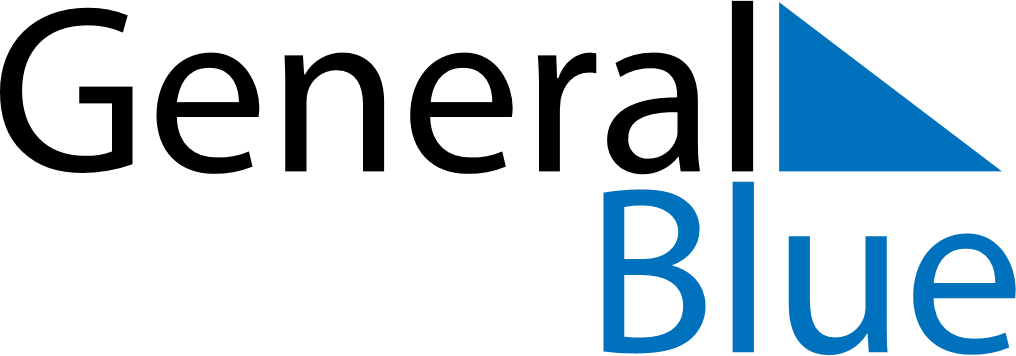 May 2024May 2024May 2024May 2024May 2024May 2024Brumunddal, Innlandet, NorwayBrumunddal, Innlandet, NorwayBrumunddal, Innlandet, NorwayBrumunddal, Innlandet, NorwayBrumunddal, Innlandet, NorwayBrumunddal, Innlandet, NorwaySunday Monday Tuesday Wednesday Thursday Friday Saturday 1 2 3 4 Sunrise: 5:08 AM Sunset: 9:17 PM Daylight: 16 hours and 9 minutes. Sunrise: 5:05 AM Sunset: 9:20 PM Daylight: 16 hours and 14 minutes. Sunrise: 5:03 AM Sunset: 9:23 PM Daylight: 16 hours and 20 minutes. Sunrise: 5:00 AM Sunset: 9:25 PM Daylight: 16 hours and 25 minutes. 5 6 7 8 9 10 11 Sunrise: 4:57 AM Sunset: 9:28 PM Daylight: 16 hours and 30 minutes. Sunrise: 4:54 AM Sunset: 9:31 PM Daylight: 16 hours and 36 minutes. Sunrise: 4:52 AM Sunset: 9:33 PM Daylight: 16 hours and 41 minutes. Sunrise: 4:49 AM Sunset: 9:36 PM Daylight: 16 hours and 46 minutes. Sunrise: 4:46 AM Sunset: 9:38 PM Daylight: 16 hours and 52 minutes. Sunrise: 4:43 AM Sunset: 9:41 PM Daylight: 16 hours and 57 minutes. Sunrise: 4:41 AM Sunset: 9:43 PM Daylight: 17 hours and 2 minutes. 12 13 14 15 16 17 18 Sunrise: 4:38 AM Sunset: 9:46 PM Daylight: 17 hours and 7 minutes. Sunrise: 4:36 AM Sunset: 9:48 PM Daylight: 17 hours and 12 minutes. Sunrise: 4:33 AM Sunset: 9:51 PM Daylight: 17 hours and 17 minutes. Sunrise: 4:31 AM Sunset: 9:54 PM Daylight: 17 hours and 22 minutes. Sunrise: 4:28 AM Sunset: 9:56 PM Daylight: 17 hours and 27 minutes. Sunrise: 4:26 AM Sunset: 9:58 PM Daylight: 17 hours and 32 minutes. Sunrise: 4:23 AM Sunset: 10:01 PM Daylight: 17 hours and 37 minutes. 19 20 21 22 23 24 25 Sunrise: 4:21 AM Sunset: 10:03 PM Daylight: 17 hours and 42 minutes. Sunrise: 4:19 AM Sunset: 10:06 PM Daylight: 17 hours and 46 minutes. Sunrise: 4:17 AM Sunset: 10:08 PM Daylight: 17 hours and 51 minutes. Sunrise: 4:14 AM Sunset: 10:10 PM Daylight: 17 hours and 56 minutes. Sunrise: 4:12 AM Sunset: 10:13 PM Daylight: 18 hours and 0 minutes. Sunrise: 4:10 AM Sunset: 10:15 PM Daylight: 18 hours and 4 minutes. Sunrise: 4:08 AM Sunset: 10:17 PM Daylight: 18 hours and 9 minutes. 26 27 28 29 30 31 Sunrise: 4:06 AM Sunset: 10:20 PM Daylight: 18 hours and 13 minutes. Sunrise: 4:04 AM Sunset: 10:22 PM Daylight: 18 hours and 17 minutes. Sunrise: 4:02 AM Sunset: 10:24 PM Daylight: 18 hours and 21 minutes. Sunrise: 4:00 AM Sunset: 10:26 PM Daylight: 18 hours and 25 minutes. Sunrise: 3:59 AM Sunset: 10:28 PM Daylight: 18 hours and 29 minutes. Sunrise: 3:57 AM Sunset: 10:30 PM Daylight: 18 hours and 32 minutes. 